COMMISSION DE WILAYA DE DISCIPLINEاللجنة الولائية للانضباطREUNION DU 05/02/2023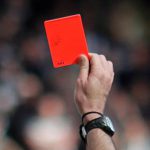 MEMBRES PRESENTS :-LAMRI  HAMID    MAITRE-BOUMARAF   AMARA   SECRETAIRE  ORDRE DU JOUR : TRAITEMENT DES AFFAIRESPV  N° 14AFFAIRE N° 65  RENCONTRE   ARBAB /ASCKS   DU 03/02/2023  SENIORS  -HAMBLI  ABDELGHANI  LIC N° J0110………………..ARBAB …………………………………….AVERTISSEMENT POUR CASAFFAIRE N° 66  RENCONTRE   ARBOH /CAFAZ   DU 03/02/2023  SENIORS  -BACHIRI  CHOUAIB LIC N° J0171 ……………………. ARBOH   ……………………..……………AVERTISSEMENT POUR CAS-ZAOUI  DJILLALI  LIC N° J0107 ………………………... ARBOH   ……….………………..…………AVERTISSEMENT POUR CAS- AFFAIRE N° 67  RENCONTRE   CRBH /USMAB   DU 04/02/2023  SENIORS -GUELLOUH   AISSAM LIC N° J0027 …………………. CRBH   ………………………..……………AVERTISSEMENT POUR CAS-AGGOUN  HAMOUDA LIC N° J0154 ……………… . CRBH   ………………………..……………AVERTISSEMENT POUR CAS-MEKANI  OUSSAMA LIC N° J0211 ……………… .... CRBH   ……….…………………..…………AVERTISSEMENT POUR CAS-NASRI  HOUSSEMEDDINE LIC N° J0051 ………….. USMAB   ……….…………………………AVERTISSEMENT POUR CAS-NACER  CHOUAIB TAKIEDDINE LIC N° J0746 …. .. USMAB   ……….…………………………AVERTISSEMENT POUR CASAFFAIRE N° 68  RENCONTRE   CRBB /USB   DU 04/02/2023  SENIORS -AMEZRAR   ABDEREZAK LIC N° J0199 …………..………. CRBB….   EST SUSPENDU DE 01 MATCH POUR CONTESTATION DE DESCISION PLUS UNE AMENDE DE 1000 DA .-BAGHOU MOHAMED  NADJIB LIC N° J0205 ………… . CRBB   ….   EST SUSPENDU DE 01 MATCH POUR CONTESTATION DE DESCISION PLUS UNE AMENDE DE 1000 DA .-FEZZANI  ACHREF  LIC N° J0038………………………..………USB……………………………….. AVERTISSEMENT POUR CASAFFAIRE N° 69  RENCONTRE   USAM /OAF   DU 04/02/2023  SENIORS -CHIBANE    MOHAMED LAMINE  LIC N° J0158  USAM   EST SUSPENDU DE 02 DEUX MATCH POUR FAUTE GROSSIEREAFFAIRE N° 70  RENCONTRE   ESSR /IRBM   DU 04/02/2023  SENIORS -KHANFAR   MOHAMED LIC N° J0288 ……………………. ESSR   ………………………..…………AVERTISSEMENT POUR CAS-KHANFAR  ABDENNOUR LIC N° J0398 ……………….   . ESSR   ………………………..…………AVERTISSEMENT POUR CAS       MAITRE                                                                                                     LE SECRETAIRE  DE LA COMMISSION  LAMRI      HAMID                                                                                                        AMARA   BOUMARAF                                                                                                                            